Sample Consent FormCONSENT FORM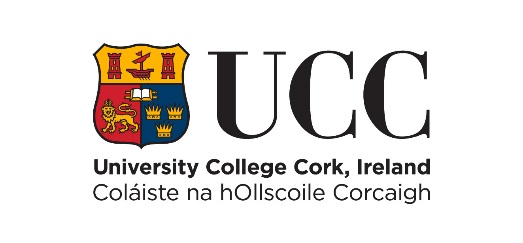 This consent form is designed with qualitative research in mind. Where quantitative methods are used, issues such as quotations and audio-recording do not arise.I………………………………………agree to participate in [name]’s research study.The purpose and nature of the study has been explained to me in writing.I am participating voluntarily.I give permission for my interview with [name] to be audio-recorded.I understand that I can withdraw from the study, without repercussions, at any time, whether before it starts or while I am participating.I understand that I can withdraw permission to use the data within two weeks of the interview, in which case the material will be deleted.I understand that anonymity will be ensured in the write-up by disguising my identity.I understand that disguised extracts from my interview may be quoted in the thesis and any subsequent publications if I give permission below:(Please tick one box:)I agree to quotation/publication of extracts from my interview		I do not agree to quotation/publication of extracts from my interview	Signed:	…………………………………….			Date: ………………..PRINT NAME:		…………………………………….	